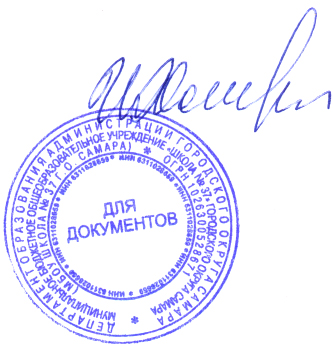 РАБОЧАЯ ПРОГРАММА ПО ПРЕДМЕТУ «БИОЛОГИЯ»Классы: 5-9                                                                                                                                        Составители:  Абусаитова Г.Г.Самара, 2016.Пояснительная запискаРабочая программа по биологии  для  5 – 9  классов составлена на основании следующих документов:- ФГОС  ООО;- ООП ООО  МБОУ Школы № 37 г. о. Самара;- авторской программы  Л.Н. Сухоруковой, В.С. Кучменко « Биология», М.: Дрофа, 2010.Предметная линия учебников:  «Сферы», 5-9 классы, издательства «Просвещение», 2014. Цели и задачи предметного образования (биологического):Обучающие цели:• усвоение учащимися знаний о живых системах и присущих им свойствах, о строении, жизнедеятельности и средообразующей роли организмов, о человеке как биосоциальном существе;• формирование у учащихся представлений об истории развития биологическойнауки, о значении биологических знаний в жизни людей;• развитие знаний об основных методах биологической науки;• овладение умениями применять биологические знания для объяснения процессов и явлений живой природы, обоснования жизнедеятельности и сохранения здоровья организма человека;• развитие у учащихся умений проводить наблюдения за живыми объектами работать с лабораторным и экскурсионным оборудованием, проводить простые опыты и ставить эксперименты по изучению жизнедеятельности растений и животных. Развивающие цели:• развитие интеллектуальных и творческих способностей учащихся;• привитие учащимся интереса к познанию объектов живой природы и к профессиям, связанным с биологией.Воспитательные цели:• воспитание позитивного ценностного отношения к природе, ответственного отношения к собственному здоровью;• формирование ценностного отношения к жизни как феномену;• развитие у учащихся понимания ценности биологического разнообразия как условия сохранения жизни на Земле Общие цели образования с учетом специфики учебного предмета формулируются на нескольких уровнях:глобальном, метапредметном, личностном и предметном. Глобальные цели биологического образования являются общими для основной и старшей школы и определяются социальными требованиями, в том числе изменением социальной ситуации развития— ростом информационных перегрузок, изменением характера и способов общения и социальных взаимодействий (объёмы и способы получения информации порождают ряд особенностей развития современных подростков). Наиболее продуктивными, с точки зрения решения задач развития подростка, являются социоморальная и интеллектуальная взрослость.            Помимо этого, глобальные цели формулируются с учётом рассмотрения биологического образования как компонента системы образования в целом, поэтому они являются наиболее общими и социально значимыми.С учётом вышеназванных подходов глобальными целями биологического образования являются:•социализация обучаемых - вхождение в мир культуры и социальных отношений, обеспечивающая включение учащихся в ту или иную группу или общность - носителя её норм, ценностей, ориентаций, осваиваемых в процессе знакомства с миром живой природы;•приобщение к познавательной культуре как системе познавательных (научных) ценностей, накопленных обществом в сфере биологической науки.Помимо этого, биологическое образование призвано обеспечить:•ориентацию в системе моральных норм и ценностей: признание наивысшей ценностью жизнь и здоровье человека; формирование ценностного отношения к живой природе;•развитие познавательных мотивов, направленных на получение знаний о живой природе; познавательных качеств личности, связанных с овладением методами изучения природы, формированием интеллектуальных и практических умений;•овладение ключевыми компетентностями: учебно- познавательной, информационной, ценностно-смысловой, коммуникативной;•формирование у обучающихся познавательной культуры, осваиваемой в процессе познавательной деятельности, и эстетической культуры как способности эмоционально-ценностного отношения к объектам живой природы. Количество часов на изучение программы:5 класс – 34 часа в год, 1 час в неделю6 класс – 34 часа в год, 1 час в неделю7 класс – 68 часов в год, 2 часа в неделю8 класс – 68 часов в год, 2 часа в неделю9 класс – 68 часов в год, 2 часаПланируемые результатыЛичностные результаты обучения в основной школе включают готовность и способность обучающихся ксаморазвитию и личностному самоопределению, сформированность их мотивации к обучению и целенаправленной познавательной деятельности, системы значимых социальных и межличностных отношений, ценностно-смысловых установок, отражающих личностные и гражданские позиции в деятельности, социальные компетенции, правосознание, способность ставить цели и строить жизненные планы. Основные личностные результаты обучения биологии:1)  воспитание российской гражданской идентичности: патриотизма, любви и уважения Отечеству, чувства гордости за свою Родину; создание своей этической принадлежности; усвоение гуманистических и традиционных ценностей многонационального российского общества; воспитание чувства ответственности и долга перед Родиной;2)формирование ответственного отношения к учению, готовности и способности обучающихся к саморазвитию и самообразованию на основе мотивации к обучению и познанию, осознанному выбору и построению дальнейшей индивидуальной траектории образования на базе ориентировки в мире профессий и профессиональных предпочтений, с учётом устойчивых познавательных интересов;3) знание основных принципов и правил отношения к живой природе, основ здорового образа жизни и здоровьесберегающих технологий;4)сформированность   познавательных   интересов   и   мотивов,   направленных   на   изучение   живой   природы;интеллектуальных умений (доказывать, строить рассуждения, анализировать, делать выводы); эстетического отношения к живым объектам5)формирование личностных представлений о целостности природы, осознание значимости и общности глобальных проблем человечества;6)формирование уважительного отношения к истории, культуре, национальным особенностям, традициям и образу жизни других народов; толерантности и миролюбия;7)освоение социальных норм, правил поведения, ролей и форм социальной жизни в группах и сообществах, включая взрослые и социальные сообщества; участие в школьном самоуправлении и общественной жизни в пределах возрастных компетенций с учётом региональных, этнокультурных, социальных, экологических и экономических особенностей;8)развитие морального сознания и компетентности в решении моральных проблем на основе личностного выбора, формирование нравственных чувств и нравственного поведения, осознанного и ответственного отношения к собственным поступкам;9)формирование коммуникативной компетентности в общении и сотрудничестве с учителями, со сверстниками, старшими и младшими в процессе образовательной, общественно полезной, учебно - исследовательской, творческой и других видов деятельности;10)формирование ценности здорового и безопасного образа жизни; усвоение правил индивидуального и коллективного безопасного поведения в чрезвычайных ситуациях, угрожающих жизни и здоровью людей, правил поведения на транспорте и на дорогах;11)формирование основ экологического сознания на основе признания ценности жизни во всех её проявлениях и необходимости ответственного, бережного отношения к окружающей среде и рационального природопользования;12)осознание значения семьи в жизни человека и общества, принятие ценности семейной жизни, уважительное и заботливое отношение к членам своей семьи.Метапредметные результаты обучения в основной школе состоят из освоенных обучающимися межпредметных понятий и универсальных учебных действий, способности их использования в учебной, познавательной и социальной практике, самостоятельности планирования и осуществления учебной деятельности и организации учебного сотрудничества с педагогами и сверстниками, к проектированию и построению индивидуальной образовательной траектории. Основные метапредметные результаты обучения биологии:1)умение самостоятельно определять цели своего обучения, ставить и формулировать для себя новые задачи в учёбе и познавательной деятельности, развивать мотивы и интересы своей познавательной деятельности;2)овладение составляющими исследовательской и проектной деятельности, включая: умения видеть проблему, ставить вопросы, выдвигать гипотезы, давать определения понятиям, классифицировать, наблюдать, проводить эксперименты, делать выводы и заключения, структурировать материал, объяснять, доказывать, защищать свои идеи;3)умение работать с разными источниками биологической информации; находить биологическую информацию в различных источниках (тексте учебника, научно-популярной литературе, биологических словарях и справочниках), анализировать и оценивать информацию;4)умение самостоятельно планировать пути достижения целей, в том числе альтернативные, осознанно выбирать наиболее эффективные способы решения учебных и познавательных задач;5)умение соотносить свои действия с планируемыми результатами, осуществлять контроль своей деятельности в процессе достижения результата, определять способы действий в рамках предложенных условий и требований, корректировать свои действия в соответствии с изменяющейся ситуацией 6)владение основами самоконтроля, самооценки, принятия решений и осуществления осознанного выбора в учебной и познавательной деятельности;7)способность выбирать целевые и смысловые установки в своих действиях и поступках по отношению к живой          природе, здоровью своему и окружающих;8)умение создавать, применять и преобразовывать знаки и символы, модели и схемы для решения учебных и познавательных задач;9)умение осознанно использовать речевые средства для дискуссии и аргументации своей позиции, сравнивать разные точки зрения, аргументировать и отстаивать свою точку зрения;10)умение организовывать учебное сотрудничество и совместную деятельность с учителем и сверстниками; работать индивидуально и в группе: находить общее решение и разрешать конфликты на основе согласования позиций и учёта интересов; формулировать, аргументировать и отстаивать своё мнение;11)формирование и развитие компетентности в области использования информационно-коммуникационных технологий (далее ИКТ – компетенции).Предметные результаты обучения5 класс. «Живой организм»Ученик научится:- характеризовать особенности строения и процессов жизнедеятельности биологических объектов (клеток организмов), их практическую значимость;- применять методы биологической науки для изучения клеток и организмов: проводить наблюдения за живыми организмами, ставить несложные биологические эксперименты и объяснять их результаты, описывать биологические объекты и процессы;-ориентироваться в системе познавательных ценностей: оценивать информацию о живых организмах, получаемую из разных источников; последствия деятельности человека в природе;-определять принадлежность биологических объектов к определенной систематической группе (классификация); -систематизировать учебную информацию о разнообразии клеток на основе экологических идей: растения- производители органического вещества, животные-потребители, бактерии и грибы-разрушители;- ставить биологические эксперименты, описывать и объяснять результаты опытов;- наблюдать за сезонными изменениями в природе;-рассматривать на готовых микропрепаратах и описывать биологические объекты;- использовать составляющие проектной и исследовательской деятельности по изучению общих биологических закономерностей, свойственных живой природе;- проводить самостоятельный поиск биологической информации: находить в тексте учебника отличительные признаки основных систематических групп; в биологических словарях и справочниках значения биологических терминов; в различных источниках необходимую информацию о живых организмах (в том числе с использованием информационных технологий).Ученик получит возможность научиться:- соблюдать правила работы в кабинете биологии  с биологическими приборами и инструментами;-наблюдать, описывать и объяснять осенние и весенние явления в жизни растений и животных;-работать с увеличительными приборами;-связывать общие черты  строения клеток всех организмов с их функциями;-сравнивать растительные, животные, грибные, бактериальные клетки, делать выводы о причинах их сходства и различий;-применять знания о растительных и животных тканях в повседневной жизни, объяснять причины восстановления тканей при их повреждении ,прогнозировать последствия повреждения коры деревьев животными и человеком .6 класс. «Живой организм»Ученик научится:- распознавать и описывать: на таблицах органы цветкового растения, органы и системы органов животных, растения разных отделов, животных отдельных типов и классов; съедобные и ядовитые грибы; опасные для человека растения и животные;- ориентироваться в системе познавательных ценностей: оценивать информацию о живых организмах, получаемуюиз разных источников; последствия деятельности человека в природе;- объяснять: родство, общность происхождения и эволюцию растений и животных (на примере сопоставления отдельных групп); роль различных организмов в жизни человека и собственной деятельности; взаимосвязи организмов и окружающей среды;- наблюдать, описывать, сравнивать процессы почвенного и воздушного питания растений, фотосинтез и дыхание,половое и бесполое размножение;-определять принадлежность биологических объектов к определенной систематической группе (классификация);-проводить самостоятельный поиск биологической информации: находить в тексте учебника отличительные признаки основных систематических групп; в биологических словарях и справочниках значения биологических терминов; в различных источниках необходимую информацию о живых организмах (в том числе с использованием информационных технологий);-использовать составляющие проектной и исследовательской деятельности по изучению общих биологических закономерностей, свойственных живой природе;-наблюдать, описывать, сравнивать генеративные и вегетативные почки, простые и сложные листья, видоизмененные побеги и корни растений;-объяснять причины видоизменения органов растений; факторы влияющие на испарение, дыхание, скорость размножения;-описывать системы органов растений и животных в связи с выполняемой функцией;- объяснять процессы жизнедеятельности (дыхания, питания, выделения, транспорта веществ, размножения и развития, ритмичности), их общности для всех организмов.Ученик получит возможность научиться:-применять знания о разнообразии органов растений, систем органов животных в повседневной жизни и практической деятельности человека;-развивать представления об эстетическом, практическом, познавательном значении органов и систем органов животных и растений;-развивать наблюдательность, способности к самостоятельной познавательной  деятельности;- объяснять явления природы, устанавливать взаимосвязи, доказывать, строить рассуждения.7 класс. «Разнообразие живых организмов»Ученик научится:-раскрывать общую картину истории развития живой природы для дальнейшего изучения эволюции растительного и животного мира;- объяснять: родство, общность происхождения и эволюцию растений и животных (на примере сопоставления отдельных групп); роль различных организмов в жизни человека и собственной деятельности; взаимосвязи организмовокружающей среды;-познакомиться с принципами систематики, естественной классификации живых организмов для изучения разнообразия видов;-объяснять роль растений-производителей органического вещества; животных-потребителей; бактерий, грибов-разрушителей  органического вещества; лишайников в экосистемах;- использовать составляющие проектной и исследовательской деятельности по изучению общих биологических закономерностей, свойственных живой природе; использовать составляющие исследовательской и проектнойдеятельности по изучению живых организмов (приводить доказательства, классифицировать, сравнивать, выявлять взаимосвязи);-ставить биологические эксперименты, описывать и объяснять результаты опытов; наблюдать за ростом и развитием растений и животных, поведением животных, сезонными изменениями в природе; рассматривать на готовых микропрепаратах и описывать биологические объекты;-распознавать и описывать: на таблицах органы цветкового растения, органы и системы органов животных, растения разных отделов, животных отдельных типов и классов; съедобные и ядовитые грибы, опасные для человека растения и животные;-определять принадлежность биологических объектов к определенной систематической группе (классификация); -проводить самостоятельный поиск биологической информации: находить в тексте учебника отличительныепризнаки основных систематических групп; в биологических словарях и справочниках значения биологических терминов; в различных источниках необходимую информацию о живых организмах (в том числе с использованием информационных технологий);- ориентироваться в системе познавательных ценностей: оценивать информацию о живых организмах, получаемую из разных источников; последствия деятельности человека в природе.Ученик получит возможность научиться:-использовать приёмы оказания первой помощи при отравлении ядовитыми грибами, ядовитыми растениями, укусах животных; работы с определителями растений; выращивания и размножения культурных растений, домашних животных;-выделять эстетические достоинства объектов живой природы;-осознанно соблюдать основные принципы и правила отношения к живой природе- находить информацию о растениях и животных в научно-популярной литературе, биологических словарях и справочниках, анализировать, оценивать её и переводить из одной формы в другую;8 класс. «Человек. Культура здоровья»Ученик научится:- характеризовать особенности строения и процессов жизнедеятельности организма человека, их практическую значимость;- применять методы биологической науки при изучении организма человека: проводить наблюдения за состоянием собственного организма, измерения, ставить несложные биологические эксперименты и объяснять их результаты;- объяснять: роль различных организмов в жизни человека и собственной деятельности; взаимосвязи организмов и окружающей среды; зависимость собственного здоровья от состояния окружающей среды; причины наследственности и изменчивости, проявления наследственных заболеваний, иммунитета у человека; роль гормонов и витаминов в организме;- анализировать и оценивать воздействие факторов окружающей среды, факторов риска на здоровье, последствий деятельности человека в экосистемах, влияние собственных поступков на живые организмы и экосистемы;- использовать составляющие исследовательской и проектной деятельности по изучению организма человека: приводить доказательства родства человека с млекопитающими животными, сравнивать клетки, ткани, процессы жизнедеятельности организма человека; выявлять взаимосвязи между особенностями строения клеток, тканей, органов, систем органов и их функциями;- особенности организма человека, его строения, жизнедеятельности, высшей нервной деятельности и поведения;- ориентироваться в системе познавательных ценностей: оценивать информацию об организме человека, получаемую из разных источников, последствия влияния факторов риска на здоровье человека.Ученик получит возможность научиться:- использовать на практике приёмы оказания первой помощи при простудных заболеваниях, ожогах, обморожениях, травмах, спасении утопающего; рациональной организации труда и отдыха; проведения наблюдений за состоянием собственного организма;- выделять эстетические достоинства человеческого тела;- реализовывать установки здорового образа жизни;- ориентироваться в системе моральных норм и ценностей по отношению к собственному здоровью и здоровью других людей;- находить в учебной и научно-популярной литературе информацию об организме человека, оформлять её в виде устных сообщений, докладов, рефератов, презентаций;- анализировать и оценивать целевые и смысловые установки в своих действиях и поступках по отношению к здоровью своему и окружающих; последствия влияния факторов риска на здоровье человека.9 класс. «Общие биологические закономерности».Ученик научится:- характеризовать общие биологические закономерности, их практическую значимость;- применять методы биологической науки для изучения общих биологических закономерностей: наблюдать и описывать клетки на готовых микропрепаратах, экосистемы своей местности;- различать признаки биологических объектов: живых организмов; генов и хромосом; клеток и организмов растений, животных, грибов и бактерий; популяций; экосистем и агроэкосистем; биосферы; растений, животных и грибов своего региона;- объяснять: роль биологии в формировании современной естественнонаучной картины мира, в практической деятельности людей и самого ученика;- анализировать взаимосвязи организмов и окружающей среды; биологического разнообразия в сохранении биосферы; необходимость защиты окружающей среды;- выявлять изменчивость организмов, приспособления организмов к среде обитания, типы взаимодействия разных видов в экосистеме; биологическое разнообразие.- анализировать и оценивать воздействие факторов окружающей среды, факторов риска на здоровье, последствий деятельности человека в экосистемах, влияние собственных поступков на живые организмы и экосистемы;- объяснять сущность биологических процессов: обмен веществ и превращения энергии, питание, дыхание, выделение, транспорт веществ, рост, развитие, размножение, наследственность и изменчивость, регуляция жизнедеятельности организма, раздражимость, круговорот веществ и превращения энергии в экосистемах; использовать составляющие проектной и исследовательской деятельности по изучению общих биологическихзакономерностей, свойственных живой природе;- приводить доказательства необходимости защиты окружающей среды; выделять отличительные признаки живых организмов; существенные признаки биологических систем и биологических процессов;- ориентироваться в системе познавательных ценностей: оценивать информацию о деятельности человека в природе, получаемую из разных источников;- анализировать и оценивать последствия деятельности человека в природе.Ученик получит возможность научиться:- выдвигать гипотезы о возможных последствиях деятельности человека в экосистемах и биосфере;- распознавать и описывать экосистемы земли;- прогнозировать перспективы устойчивого развития природы и человечества;- определять типы взаимоотношений организмов;- аргументировать свою точку зрения в ходе дискуссии по обсуждению глобальных экологических проблем.Живой организм. Разнообразие живых организмов (5-7 класс).Биология как наука. Роль биологии в практической деятельности людей. Разнообразие организмов. Отличительные признаки представителей разных царств живой природы. Методы изучения живых организмов: наблюдение, измерение, эксперимент. Клеточное строение организмов.Правила работы в кабинете биологии, с биологическими приборами и инструментами. Бактерии. Многообразие бактерий. Роль бактерий в природе и жизни человека. Бактерии -возбудители заболеваний. Меры профилактики заболеваний, вызываемых бактериями. Грибы. Многообразие грибов, их роль в природе и жизни человека. Съедобные и ядовитые грибы. Оказание приёмов первой помощи при отравлении грибами.Лишайники. Роль лишайников в природе и жизни человека.Вирусы — неклеточные формы. Заболевания, вызываемые вирусами. Меры профилактики заболеваний.Растения. Клетки, ткани и органы растений. Процессы жизнедеятельности; обмен веществ и превращение энергии, питание, фотосинтез, дыхание, удаление продуктов обмена, транспорт веществ. Регуляция процессов жизнедеятельности.движение. Рост, развитие и размножение.Многообразие растений, принципы их классификации. Водоросли, мхи, папоротники, голосеменные и покрытосеменные растения. Значение растений в природе и жизни человека. Важнейшие сельскохозяйственные культуры. Ядовитые растения. Охрана редких и исчезающих видов растений. Основные растительные сообщества. Усложнение растений в процессе эволюции.Животные. Строение животных. Процессы жизнедеятельности и их регуляции у животных. Размножение, рост и развитие. Поведение.Раздражимость. Рефлексы. Инстинкты. Многообразие (типы, классы хордовых) животных, их роль в природе и жизни человека.Сельскохозяйственные и домашние животные. Профилактика заболеваний, вызываемых животными. Усложнение животных в процессе эволюции. Приспособления к различным средам обитания. Охрана редких и исчезающих видов животных. Человек. Культура здоровья  (8 класс).Человек и окружающая среда. Природная и социальная среда обитания человека. Защита среды обитания человека.Общие сведения об организме человека. Место человека в системе органического мира. Черты сходства и различия человека и животных. Строение организма человека: клетки, ткани, органы, системы органов. Методы изучения организма человека. Опора и движение. Опорно-двигательная система. Профилактика травматизма. Значение физических упражнений и культуры труда для формирования скелета и мускулатуры. Первая помощь при травмах опорно-двигательной системы. Транспорт веществ. Внутренняя среда организма, значение еѐ постоянства. Кровеносная и лимфатическая системы. Кровь. Группы крови. Лимфа. Переливание крови. Иммунитет. Антитела. Аллергические реакции. Предупредительные прививки. Лечебные сыворотки. Строение и работа сердца. Кровяное давление и пульс.Приёмы оказания первой помощи при кровотечениях. Дыхание. Дыхательная система. Строение органов дыхания.Газообмен в лёгких и тканях. Гигиена органов дыхания. Заболевания органов дыхания и их предупреждение.Примеры оказания первой помощи при отравлении угарным газом, спасении утопающего. Инфекционные заболевания и меры их профилактики. Вред табакокурения. Питание. Пищеварение. Пищеварительная система. Нарушения работы пищеварительной системы и их профилактика. Обмен веществ и превращения энергии в организме.Пластический и энергетический обмен. Обмен воды, минеральных солей, белков,  углеводов и жиров. Витамины.Рациональное питание. Нормы и режим питания.Покровы тела. Строение и функции кожи. Роль кожи в терморегуляции. Уход за кожей, волосами, ногтями. Приёмы оказания первой помощи при травмах, ожогах, обморожениях и их профилактика. Закаливание организма.Выделение. Строение и функции выделительной системы. Заболевания органов мочевыделительной системы и их предупреждение.  Размножение  и  развитие.  Половые  железы  и  половые  клетки.  Половое  созревание.  Инфекции,передающиеся	половым путём, их профилактика. ВИЧ — инфекция и её профилактика. Наследственные заболевания. Медико-генетическое	консультирование. Оплодотворение, внутриутробное развитие. Беременность.Вредное влияние	на развитиеорганизма	курения, употребления	алкоголя,	наркотиков. Роды. Развитие	после рождения.	Органы чувств. Строение и функции органов зрения и слуха. Нарушения  зрения и слуха, ихпредупреждение. Вестибулярный	аппарат. Мышечное и кожное чувства.Обоняние. Вкус.	Нейрогуморальнаярегуляция процессов жизнедеятельности организма. Нервная система. Рефлекс и рефлекторная дуга. Эндокринная система. Гормоны, механизмы их действия на клетки. Нарушения деятельности нервной и эндокринной систем и их предупреждение. Поведение и психика	человека. Безусловные	 рефлексы	и инстинкты. Условные	рефлексы.Особенности  поведения  человека.  Речь.  Мышление.  Внимание.  Память.  Эмоции  и  чувства.  Сон.  Темперамент  ихарактер. Способности и одарённость. Межличностные отношения. Роль обучения и воспитания развитии поведения и психики человека. Здоровый образ жизни. Соблюдение санитарно-гигиенических норм и правил здорового	образа жизни. Укрепление здоровья:	аутотренинг, закаливание, двигательная	активность.	Влияние физических упражнений на органы и системы органов. Факторы риска: стрессы, гиподинамия, переутомление, переохлаждение. Вредные и полезные привычки, их влияние на состояние здоровья.Лабораторные и практические работыСтроение клеток и тканей.Строение и функции спинного и головного мозга.Определение гармоничности физического развития. Выявление нарушений осанки и  наличия плоскостопия.Микроскопическое строение крови человека и лягушки.Подсчет пульса в разных условиях и измерение артериального давления.Дыхательные движения. Измерение жизненной  ёмкости легких.Строение и работа органа зрения.ЭкскурсияПроисхождение человекаОбщие биологические закономерности (9 класс).Отличительные признаки живых организмов. Особенности химического состава живых организмов: неорганические и органические вещества, их роль в организме. Клеточное строение организмов. Строение клетки: ядро, клеточная оболочка, плазматическая мембрана, цитоплазма, пластиды, митохондрии, вакуоли. Хромосомы. Многообразие клеток. Обмен веществ и превращения энергии — признак живых организмов. Роль питания, дыхания, транспорта веществ, удаления продуктов обмена в жизнедеятельности клетки и организма. Рост и развитие организмов. Размножение. Бесполое и половое размножение. Половые клетки. Оплодотворение. Наследственность и изменчивость— свойства организмов. Наследственная и ненаследственная изменчивость. Система и эволюция органического мира.Вид  — основная  систематическая  единица.  Признаки  вида.  Ч.  Дарвин  — основоположник  учения  об  эволюции.Движущие виды эволюции: наследственная изменчивость, борьба за существование, естественный отбор. Результаты эволюции: многообразие видов, приспособленность организмов к среде обитания. Взаимосвязи организмов и окружающей среды. Среда — источник веществ, энергии и информации. Влияние экологических факторов на организмы. Экосистемная организация живой природы. Взаимодействия разных видов в экосистеме (конкуренция, хищничество, симбиоз, паразитизм). Пищевые связи в экосистеме. Круговорот веществ и превращения энергии.Биосфера — глобальная экосистема. В.И. Вернадский — основоположник учения о биосфере. Границы биосферы. Распространение и роль живого вещества в биосфере. Роль человека в биосфере. Экологические проблемы. Последствия деятельности человека в экосистемах.Лабораторные и практические работыИзучение клеток и тканей растений и животных на готовых микропрепаратах и их  описание.Выявление изменчивости у организмов.Выявление приспособлений у организмов к окружающей средеТематическое планированиекласскласскласскласс9 классУчебно-методическое  и материально-техническое обеспечение:РАССМОТРЕНАна заседанииМО учителей____________________________Протокол № 1 от «___»августа 20 ____ г.СОГЛАСОВАНОЗаместитель директора по УВР_______________Свергунова Е.Ю.«____»_____________ 20 ___г.УТВЕРЖДАЮ                                                                                                                                                                                                                    Директор МБОУ Школы №37 г.о. Самара                                                                                                                                                         __________________Хасина И.М.Приказ № ___от «___»__________ 20 __г.М.П.№ ппНаименование разделовНаименование разделовНаименование разделовНаименование разделовНаименование разделовВсего часовВ том числеВ том числеВ том числе№ ппНаименование разделовНаименование разделовНаименование разделовНаименование разделовНаименование разделовВсего часовурокиконтрольные работылабораторные, практические работы, экскурсиии т.д.1Введение -3 ч.Биология – наука о живых организмах.Введение -3 ч.Биология – наука о живых организмах.Введение -3 ч.Биология – наука о живых организмах.Введение -3 ч.Биология – наука о живых организмах.Введение -3 ч.Биология – наука о живых организмах.12Условия, необходимые для жизни организмовУсловия, необходимые для жизни организмовУсловия, необходимые для жизни организмовУсловия, необходимые для жизни организмовУсловия, необходимые для жизни организмов13Осенние явления в жизни растений родного края.Осенние явления в жизни растений родного края.Осенние явления в жизни растений родного края.Осенние явления в жизни растений родного края.Осенние явления в жизни растений родного края.114Разнообразие  живых  организмов.  Среды  жизни.12	ч.	Царства	живой	природы: Растения, Животные, Грибы,Бактерии.Разнообразие  живых  организмов.  Среды  жизни.12	ч.	Царства	живой	природы: Растения, Животные, Грибы,Бактерии.Разнообразие  живых  организмов.  Среды  жизни.12	ч.	Царства	живой	природы: Растения, Животные, Грибы,Бактерии.Разнообразие  живых  организмов.  Среды  жизни.12	ч.	Царства	живой	природы: Растения, Животные, Грибы,Бактерии.Разнообразие  живых  организмов.  Среды  жизни.12	ч.	Царства	живой	природы: Растения, Животные, Грибы,Бактерии.15Деление царств на группы.Деление царств на группы.Деление царств на группы.Деление царств на группы.Деление царств на группы.116Среды обитания организмов.Экологические факторы и их влияние на живые организмы.Среды обитания организмов.Экологические факторы и их влияние на живые организмы.Среды обитания организмов.Экологические факторы и их влияние на живые организмы.Среды обитания организмов.Экологические факторы и их влияние на живые организмы.Среды обитания организмов.Экологические факторы и их влияние на живые организмы.17Вода как среда жизни живых организмов.Вода как среда жизни живых организмов.Вода как среда жизни живых организмов.Вода как среда жизни живых организмов.Вода как среда жизни живых организмов.18Наземно – воздушная среда жизни.Наземно – воздушная среда жизни.Наземно – воздушная среда жизни.Наземно – воздушная среда жизни.Наземно – воздушная среда жизни.119Свет в жизни растений и животных.Свет в жизни растений и животных.Свет в жизни растений и животных.Свет в жизни растений и животных.Свет в жизни растений и животных.110Почва	как	среда	жизни.	Роль	растений	и животных впочвообразовании.Почва	как	среда	жизни.	Роль	растений	и животных впочвообразовании.Почва	как	среда	жизни.	Роль	растений	и животных впочвообразовании.Почва	как	среда	жизни.	Роль	растений	и животных впочвообразовании.Почва	как	среда	жизни.	Роль	растений	и животных впочвообразовании.111Организменная среда жизни.Организменная среда жизни.Организменная среда жизни.Организменная среда жизни.Организменная среда жизни.112Сообщество живых организмов. Роль растений в сообществе.Сообщество живых организмов. Роль растений в сообществе.Сообщество живых организмов. Роль растений в сообществе.Сообщество живых организмов. Роль растений в сообществе.Сообщество живых организмов. Роль растений в сообществе.113Роль грибов и бактерий.Роль грибов и бактерий.Роль грибов и бактерий.Роль грибов и бактерий.Роль грибов и бактерий.114Типывзаимоотношенийорганизмовв11сообществе.15Обобщающий урок по теме: Разнообразие живых организмов. Среды жизни».1116Раздел 2: Клеточное строение живых организмов (11 ч). Развитие знаний о клеточном строении живых организмов.117Устройство увеличительных приборов1218Состав и строение клеток.1119Строение бактериальной клетки120Строение	растительной,  животной  и грибной клеток.121Строение клетки1122Образование новых клеток.123Одноклеточные организмы. Растения.124Одноклеточные организмы. Грибы.1125Одноклеточные	организмы. Животные. Колониальные и многоклеточныеорганизмы126Обобщающий урок по теме «Строение клетки»127Раздел 3: Ткани живых организмов(9часов) Ткани. Покровные ткани растений и животных.128Строение покровной ткани листа.1129Механические и проводящие ткани растений. Практическая работа.130Основные и образовательные ткани растений.1131Соединительные ткани животных.1132Мышечная и нервная ткани животных1133Итоговый контрольный урок по темам, изучаемым в 5 классе1134Весенние явления в жизни растений родного края. Летние задания.11итого34№ ппНаименование разделовВсего часовВ том числеВ том числеВ том числе№ ппНаименование разделовВсего часовурокиконтрольные работылабораторные, практические работы, экскурсиии т.д.1Введение -1 ч.Организм – единое целое.12Органы и системы органов живых организмов (11ч.)Органы и системы органов растений. Побег.13Строение побега и почек.114Строение и функции стебля.115Внешнее строение листа.116Клеточное строение листа.17Строение и функции корня118Видоизменения надземных побегов.19Видоизменения подземных побегов и корней.1110-11Органы и системы органов животных.212Обобщающий урок по теме «Органы и системы органов живых организмов».1113Строение и жизнедеятельность живых организмов (23ч.)Движение живых организмов.114Почвенное питание растений.115-16Фотосинтез – воздушное питание растений217Испарение воды листьями118Питание животных119Питание бактерий и грибов.120Дыхание растений, бактерий и грибов.121Дыхание и кровообращение животных.122Транспорт веществ в организме.123Выделение. Обмен веществ124Размножение организмов. Бесполое размножение.125Вегетативное размножение растений.1226Половое размножение растений. Строение цветка27Опыление.128Оплодотворение у цветковых растений. Плоды и семена.1129Размножение многоклеточных животных.130Индивидуальное развитие растений.1131Индивидуальное развитие животных.1132Расселение и распространение живых организмов.133Итоговый контрольный урок отемам, изучаемым в 6 классе 34Сезонные изменения в природе. Летние задания.1итого34№ ппНаименование разделовВсего часовВ том числеВ том числеВ том числе№ ппНаименование разделовВсего часов      урокконтрольные работылабораторные, практические работы, экскурсиии т.д.1Организация живой природы (5ч.) Организм.12Вид.13Природное сообщество.14Разнообразие видов в сообществе.115Экосистема.16Эволюция живой природы (4ч.) Эволюционное учение.17Доказательства эволюции.18История развития жизни на Земле.19Систематика растений и животных.1110Растения - производители органического вещества (22ч.) ЦарствоРастения.111Подцарство Настоящие водоросли. Подцарство. Багрянки.112Изучение одноклеточныхи многоклеточных зёленых водорослей.1213Роль водорослей в водных экосистемах.114Подцарство Высшие растения.115Отдел Моховидные.116Изучение строения мхов.1217Роль мхов в образовании болотных экосистем118Папоротникообразные.	Отделы11ПапоротниковидныеХвощевидные, Плауновидные.19Роль папоротников,	хвощей,	плаунов в образовании древнихлесов.120Отдел Голосеменные.1121Разнообразие хвойных.1122Роль голосеменных в экосистеме тайги.123Отдел Покрытосеменные или Цветковые.1124Класс  Двудольные. Семейство Крестоцветные.1225Класс Двудольные. Семейство Бобовые1226Класс Двудольные. Семейство Паслёновые.1127Класс Однодольные. Семейство Лилейные.1228Класс Однодольные. Семейства Злаки.1129Выращивание овощных растений в теплице.1130Роль покрытосеменных в развитии земледелия.131Обобщающий урок по разделу «Растения»1132Животные	–	потребител органического вещества(28ч). ЦарствоЖивотные133Подцарство одноклеточные. Роль одноклеточных в экосистемах.134Подцарствоодноклеточные.Тип Споровики).ТипИнфузории.135Подцарство	Многоклеточные.Беспозвоночные животные136Тип кишечнополостные.137Тип плоские черви.138Тип круглые черви.139Тип кольчатые черви. Роль червей в почвенных экосистемах.1140Тип Моллюски.1141Тип членистоногие. Класс Ракообразные.142Тип членистоногие. Класс Паукообразные.143Тип членистоногие. Класс Насекомые.1144Тип членистоногие. Класс Насекомые. Размножение, развитие,разнообразие.145Тип Хордовые.146Надкласс Рыбы.1247Класс хрящевые рыбы.148Класс Костные рыбы.149Класс Земноводные.150Класс Пресмыкающиеся.151Класс Птицы.1152Птицы наземных и водных экосистем.153Класс Млекопитающие154Особенности	размножения	и развития млекопитающих.155Млекопитающие различных экосистем.156Млекопитающие родного края.1157Роль птиц и млекопитающих в жизни человека.158Обобщающий урок по теме «Животные».1159Бактерии, грибы – разрушители органического вещества. Лишайники(4ч). Царство бактерии.160Царство грибы.1161Роль грибов в природе и жизни человека.1162Лишайники.163Биоразнообразие(5ч). Видовоеразнообразие.164Экосистемное	разнообразие	и деятельность человека.165Пути сохранения биоразнообразия.166Разнообразие птиц леса родного края.1167Итоговый	контрольный	урок	по	разделам,11изучаемым в 7 классе.68Итоговый урок. Летние задания.1итого68№ ппНаименование разделовВсего часовВ том числеВ том числеВ том числе№ ппНаименование разделовВсего часовурокиконтрольные работылабораторные, практические работы, экскурсиии т.д.1Введение (2 ч)Науки об организме человека12Культура здоровья - основа полноценной жизни13Наследственность, среда и образ жизни – факторы здоровья (7 ч)Клетка – структурная единица организма14Соматические и половые клетки. Деление клеток15Наследственная информация и ее носители16Наследственная и ненаследственная изменчивость17Наследственные болезни. Медико-генетическое консультирование18Факторы окружающей среды и здоровье119Образ жизни и здоровье110Целостность организма человека – основа его жизнедеятельности (7 ч)Компоненты организма человека1111Строение и принципы работы нервной системы11212Основные	механизмы	нервной регуляции. Гуморальнаярегуляция11313Внутренняя среда организма. Состав крови11414Форменные элементы крови. Кроветворение121515Иммунитет11616Иммунология и здоровье11717Опорно-двигательная система. Физическое здоровье (7 ч) Значение опорно-двигательной системы. Состав и строение костей.111818Общее строение скелета. Осевой скелет11919Добавочный скелет. Соединение костей112020Мышечная система. Строение и функции мышц112121Основные группы скелетных мышц12222Осанка. Первая помощь при травмах скелета12323Обобщающий урок.112424Системы жизнеобеспечения. Формирование культуры здоровья (28 ч) Строение сердечно- сосудистой системы.12525Работа сердца.112626Движение крови по сосудам.12727Регуляция кровообращения.12828Первая помощь при обмороках и кровотечениях.112929Лимфатическая система.13030Строение и функции органов дыхания.13131Этапы дыхания. Легочные объемы.13232Регуляция дыхания.113333Гигиена органов дыхания. Первая помощь при нарушениях дыхания.113434Обобщающий	урок	по	темам «Сердечно- сосудистая система» и «Органыдыхания»113535Обмен веществ. Питание. Пищеварение136Органы пищеварительной системыОрганы пищеварительной системы137Пищеварение в ротовой полостиПищеварение в ротовой полости1138Пищеварение в желудке и двенадцатиперстной кишкеПищеварение в желудке и двенадцатиперстной кишке139Пищеварение	в	кишечнике.	Барьерная	роль печениПищеварение	в	кишечнике.	Барьерная	роль печени140Регуляция пищеваренияРегуляция пищеварения141Белковый,	жировой,	углеводный,	солевой	и водныйобменБелковый,	жировой,	углеводный,	солевой	и водныйобмен142Витамины и их значение для организмаВитамины и их значение для организма143Культура питания. Особенности питания детей и подростковКультура питания. Особенности питания детей и подростков1144Пищевые отравления и их предупреждениеПищевые отравления и их предупреждение1145Обобщающий урок по теме «Пищеварительная система»Обобщающий урок по теме «Пищеварительная система»1146Мочевыделительная система. Строение почекМочевыделительная система. Строение почек147Мочеобразование и его регуляцияМочеобразование и его регуляция148Строение и функции кожиСтроение и функции кожи149Культура ухода за кожей. Болезни кожиКультура ухода за кожей. Болезни кожи150Роль	кожи	в	регуляции	температуры	тела. Закаливание.Роль	кожи	в	регуляции	температуры	тела. Закаливание.1151Обобщающий урок по теме «Строение и функции выделительной системы»Обобщающий урок по теме «Строение и функции выделительной системы»1152Репродуктивная система и здоровье (3 ч) Строение и функции репродуктивной системыРепродуктивная система и здоровье (3 ч) Строение и функции репродуктивной системы153Внутриутробное развитие  и рождение ребенка.Внутриутробное развитие  и рождение ребенка.154Репродуктивное здоровьеРепродуктивное здоровье155Системы регуляции жизнедеятельности (7 ч) Центральная нервная система. Спинной мозгСистемы регуляции жизнедеятельности (7 ч) Центральная нервная система. Спинной мозг156Головной мозг: задний и средний мозгГоловной мозг: задний и средний мозг157Промежуточный мозг. Конечный мозгПромежуточный мозг. Конечный мозг1158Соматический и вегетативный отделы нервной системы159Эндокринная система. Гуморальная регуляция160Строение и функции желез внутренней секреции161Обобщающий урок.1162Связь	организма	с	окружающей средой. Сенсорные системы (6 ч)Органы чувств. Анализаторы163Зрительный анализатор164Слуховой и вестибулярный анализаторы165Обонятельный, вкусовой, кожный и двигательный анализатор. Гигиена органов чувств.1166Итоговая контрольная работа по темам, изучаемым в 8 классе 67Итоговое повторение168Экскурсия в анатомический музей СГМУ.11итого68№ ппНаименование разделовНаименование разделовНаименование разделовНаименование разделовНаименование разделовНаименование разделовВсего часовВ том числеВ том числеВ том числе№ ппНаименование разделовНаименование разделовНаименование разделовНаименование разделовНаименование разделовНаименование разделовВсего часовурокиконтрольные работылабораторные, практические работы, экскурсиии т.д.1Введение (2 ч)Живые системы и экосистемы.Введение (2 ч)Живые системы и экосистемы.Введение (2 ч)Живые системы и экосистемы.Введение (2 ч)Живые системы и экосистемы.Введение (2 ч)Живые системы и экосистемы.Введение (2 ч)Живые системы и экосистемы.12Методы биологического познанияМетоды биологического познанияМетоды биологического познанияМетоды биологического познанияМетоды биологического познанияМетоды биологического познания13Организм(19ч)Организм—целостная1саморегулирующаяся система4Размножение и развитие организмов15Способы размножения комнатных растений.116Определение	пола. Общая характеристика возрастных периодов онтогенезачеловека17Возрастные периоды  онтогенеза человека.18Наследственность и изменчивость	-свойства организма19-10Основные законы наследования признаков211Решение генетических задач112Закономерности наследственной изменчивости113Контрольно-обобщающий урок1114Экологические факторы	и их действие на организм1115Адаптация организмов к условиям среды116Влияние	природных	факторов	на организм человека117Ритмичная деятельность организма118Ритмы сна и бодрствования. Значение сна119Влияние экстремальных факторов на организм человека. Стресс120Влияние	курения,	употребления алкоголя, наркотиков на организмчеловека121Контрольно-обобщающий урок1122Вид. Популяция. Эволюция видов (26 ч) Вид и его критерии1123Популяционная структура вида124Динамика численности популяций125Саморегуляция численности популяций126Структура популяций127Учение Дарвина об эволюции видов128-29Современная эволюционная теория230Формированиеприспособлений	—результат эволюции1131Видообразование — результат действия факторов эволюции132Селекция — эволюция, направляемая человеком1133Систематика и эволюция134-35Доказательства и основные этапы антропогенеза236Биологические и социальные факторы эволюции человека1137-38Высшая нервная деятельность239Особенности	высшей	нервной деятельности человека1340Мышление и воображение1241Речь142Память1343Эмоции144Чувство любви — основа брака и семьи145Типы высшей нервной деятельности1246Контрольно-обобщающий урок1147Биоценоз. Экосистема (13 ч) Биоценоз. Видовая и пространственная структура148Конкуренция — основа поддержания видовой структуры биоценоза149Неконкурентные взаимодействия между видами150Разнообразие видов	 в	природе — результат эволюции1151Организация и разнообразие экосистем152Круговорот веществ и поток энергии в экосистеме1153Разнообразие	и	ценность естественных биогеоценозовсуши154Разнообразие и ценность естественных водных экосистем155Фитоценозестественнойпресноводной экосистемы1156Развитие и смена сообществ и экосистем157Агроценоз. Агроэкосистема158Парк как искусственная экосистема1159Биологическое	разнообразие	и	пути его сохранения160Контрольно-обобщающий урок1161Биосфера (7 ч)Среды жизни. Биосфера и её границы162Живое вещество биосферы и его функции163Средообразующая деятельность живого вещества164Круговорот	веществ	-	основа целостности биосферы165Биосфера и здоровье человека166Итоговый контрольный урок по темам 9 класса.1167Итоговое повторение168Экскурсия	«Антропогенное	воздействие на растенияг.Самары».11итого68КлассУчебник и электронное приложениеКонтрольный материал5-6кл.Сухорукова Л.Н., Кучменко В.С., Колесников И.Я. Биология. Живой организм .5-6 классы, изд-во  «Просвещение», 2014. с ил. (Сферы)СухоруковаЛ.Н.,	КучменкоВ.С.,Дмитриева Е.А. Биология.Живойорганизм. Поурочные методические рекомендации.5-6 классы,изд-во« Просвещение», 2014. с. ил.  (Сферы)7 кл.Сухорукова Л.Н., Кучменко В.С., Колесникова И.Я. Биология.Разнообразие живых организмов. 7 класс,	изд-во«Просвещение», 2015. с ил. (Сферы)Сухорукова Л.Н., КучменкоВ.С.,Дмитриева Е.А .Биология.Разнообразие живых организмов. Методические рекомендации . 7 класс, изд-во «Просвещение»,2015. с ил.(Сферы)8кл.Сухорукова Л.Н., Кучменко В.С., Цехмистренко Т.А. Биология. Человек. Культура здоровья. 8 класс, изд-воПросвещение», 2016. с ил. (Сферы)СухоруковаЛ.Н. , КучменкоВ.С.,ДмитриеваЕ.А. Биология.Человек.Культура здоровья . Методические рекомендации . 8класс,изд-во «Просвещение», 2015. с ил. (Сферы).9кл.Сухорукова Л.Н.Кучменко В. С.Биология. Живые системы и экосистемы. 9 класс , изд-во«Просвещение», 2017. с ил. (Сферы)СухоруковаЛ.Н., КучменкоВ.С.,Дмитриева Е.А. Биология. Живые системы и экосистемы.Методические рекомендации . 9класс, изд-во«Просвещение», 2017. с ил. (Сферы)